Document d’étape 3.1 : cible quantifiée du projetLa formalisation de ce document consiste à suivre un cahier des charges précis pour appliquer à votre projet les concepts théoriques de la ressource en lien avec ce D.E.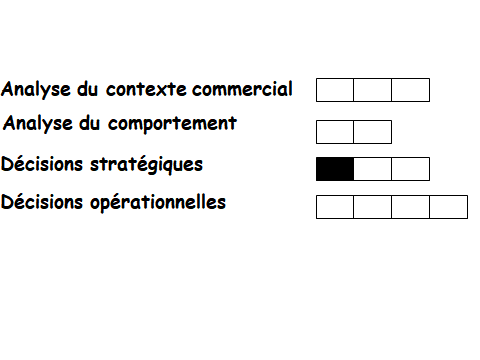 Ce D.E. permet l’acquisition des compétences suivantes :Argumenter le choix de la cible en utilisant les analyses précédentesQuantifier le marchéActivités à mener :Quantification de la cibleCahier des charges :Rédiger de manière professionnelleChoisir et argumenter une cible parmi les segmentsQuantifier la cibleNom et groupe :PFR :